Reviews Undertaken:  Written by Richard Irvine, January 2018, and updated Spring 2019.   Risk Assessment Approved by:   Richard Irvine, 9/4/2019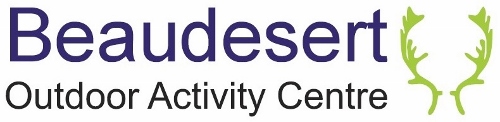 Tented Village Risk AssessmentTented Village Risk AssessmentWhat are the hazards? What can cause harm?Who might be harmedWhat are you already doing?What are you doing to control hazards and the chance of someone getting hurt?What are you already doing?What are you doing to control hazards and the chance of someone getting hurt?Do you need to do anything else to control this risk? By following this risk assessment, are the hazards & chances of someone being harmed adequately controlled?Level of pastoral care (including medical care)GroupThe visiting group leader is responsible for the behaviour of the group.  This adult will ensure medical conditions or additional needs of the group members have been assessed. Visiting groups should provide first aid cover as they are responsible for the young people.   Support is available from the Beaudesert Team in an emergency.The visiting group leader is responsible for the behaviour of the group.  This adult will ensure medical conditions or additional needs of the group members have been assessed. Visiting groups should provide first aid cover as they are responsible for the young people.   Support is available from the Beaudesert Team in an emergency.Trivialif controls are followedExtreme Weather (Heat, Cold, Wind, Lightening, Snow, torrential rain etc)GroupLeaders to regular check the tents.  Support is available from the Beaudesert team to correct issues with the tents.Leaders to regular check the tents.  Support is available from the Beaudesert team to correct issues with the tents.Trivialif controls are followedFalling Tree DebrisGroupArboreal management including periodic inspection by the Beaudesert team.  A dynamic approach to assessing the risk of falling tree debris should be undertaken by the instructor.  Evacuation of all areas under tree canopy if wind rises above Beaufort scale 7+ (near 51-62 km/h; 28-33 knots; whole trees in motion; inconvenience when walking against the wind)Arboreal management including periodic inspection by the Beaudesert team.  A dynamic approach to assessing the risk of falling tree debris should be undertaken by the instructor.  Evacuation of all areas under tree canopy if wind rises above Beaufort scale 7+ (near 51-62 km/h; 28-33 knots; whole trees in motion; inconvenience when walking against the wind)Tolerableif controls are followedSlip/Trips/FallsGroupInstructor vigilance & making guests aware of hazards in the environment.  People are encouraged to walk around site. Areas to be kept clear of any obstruction. At night time advised to use torches if going anywhere.  All grass and vegetation around the tent should be kept as short as possible.Instructor vigilance & making guests aware of hazards in the environment.  People are encouraged to walk around site. Areas to be kept clear of any obstruction. At night time advised to use torches if going anywhere.  All grass and vegetation around the tent should be kept as short as possible.Tolerableif controls are followedHoles in ground – Tripping hazardGroupAs Beaudesert is home to numerous species of fauna, many of which reside underground such as rabbits and badgers, there are multiple holes around site that could be a hazard. Care should be taken when walking through the site off the main paths.   Holes in the ground in the tented village should be reported and Beaudesert staff and will be filled in.As Beaudesert is home to numerous species of fauna, many of which reside underground such as rabbits and badgers, there are multiple holes around site that could be a hazard. Care should be taken when walking through the site off the main paths.   Holes in the ground in the tented village should be reported and Beaudesert staff and will be filled in.TolerableIf controls are followed. What are the hazards? What can cause harm?Who might be harmed and how?What are you already doing?What are you doing to control hazards and the chance of someone getting hurt?Do you need to do anything else to control this risk? By following this risk assessment, are the hazards & chances of someone being harmed adequately controlled?Unfamiliarity of the catering equipmentGroupThe Beaudesert team can provide people hiring equipment 'information' about the equipment, but cannot provide 'training' on how to use the equipment.Groups are responsible for creating their own risk assessments.  (Also see ‘Fire’ risk assessment section.)Trivialif controls are followedEquipment FailureGroupA member of the Beaudesert team will undertake a visual inspection of the equipment when preparing the tented village for the group.  Damaged or broken equipment should be reported.Trivialif controls are followedHot water taps/Water heaters:Burns, scoldsGroupStoves and burners are inspected by the cleaning team or activity team before groups arrive.  Visiting groups are advised to create their own risk assessment suitable for their members.Tolerableif controls are followedFire: Burns & smoke GroupTents are separated so fire can not spread.  We have a designated smoking area.  Groups are advised to undertake fire practices / evacuations.  The marquee has a max limit of 50 when one exit is in use. Buckets of water are available but there is not expectation to people to fight fires.  Call 999 & Beaudesert Duty Staff. Centre staff are training in Fire & Emergency procedures.  Fire extinguisher is available.  A fire blanket is provided.  Waste should be removed from the tents /marquee.  No naked flames (cookers and lamps) to be left burning whilst unattended in tents.  Conduct fire safety check before retiring at night. Designated meeting point.Tolerableif controls are followedGas bottles (to side of kitchentent): Explosion, burnsGas is situated out of the way of main thoroughfares.  If gas needs changing, we ask customers to contact the staff team to carry this out. Gas at the tented village should be kept to a minimum with spare bottles stored in locked in a cage. Customers are made aware this is a non-smoking siteTrivialif controls are followedCooking KnivesWe do provide cooking facilities for groups and provide knives.  If a group does not wish to have knives, we can remove them. Visiting groups are responsible for the management of knives, although we do provide large boxes which knives can be stored in.Trivialif controls are followedToilets, Campsite traffic, & People Getting Lost.The tented village is situated a short distance from the toilets.  There is limited campsite ‘roads’ to cross.  We have a site speed limit. Party Leader are responsible for the safety of their group, and should have a plan for ‘lost or missing participant.Trivialif controls are followed